关于领取2021年英语专业八级考试准考证以及进行提前防疫准备的通知2021年全国英语专业八级统测考试将于2021年4月24日上午举行，考试地点在暨南大学南校区，具体信息如下。领取准考证请已报名参加考试的考生以班级为单位按时领取准考证（疫情原因可代领），逾期不候：南校领取时间：4月12、14日两天（周一、周三）南校领取地点：南校区办公楼B2060  徐霏老师 电话37336645本部领取时间：4月15日（周四）本部领取地点：校本部第二文科楼224室 段凯歌老师 电话85226689二、入校注意事项由于疫情影响，所有参加考试的考生都必须严格按照中国大陆防控要求进行。考试当天进校的学生届时要扫行程卡（附件1）和粤康码（附件2），2码均为绿码放可进校，如不是绿码将无法进入学校考试。温馨提醒：目前在香港、台湾、国外的考生，请考生自行查询所在地进入中国大陆所需要的隔离要求，提前预留隔离时间（入境后必须隔离满才能外出活动）。考试当天注意事项考试当天学生须携带准考证、身份证、学生证等身份证明材料以备出入查验。届时请考生按照自己所在考场号查询相应的考试教室，请考生于4月24日上午8:00之前进场。由于入校需要检查行程卡、粤康码、身份证，所以提醒大家尽量提早时间。外国语学院教科办、英语系	2021年4月1日附件1：行程卡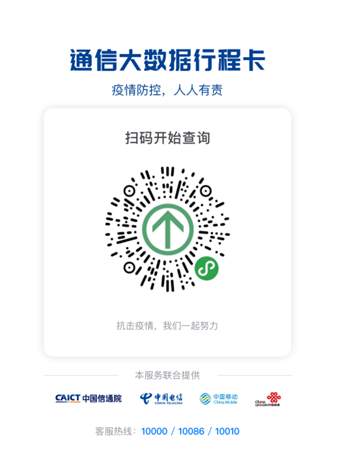 附件2：粤康码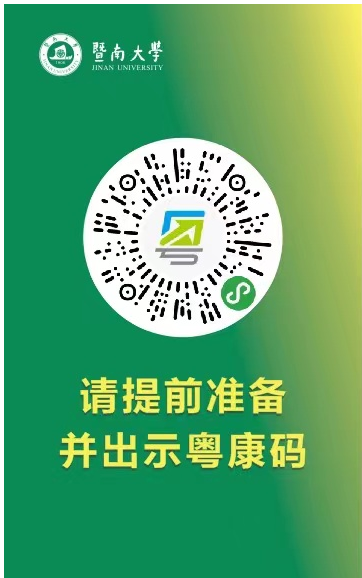 校区准考证号考场号考试地点南校区44002218500101——4400221850013001N501南校区44002218500201——4400221850023002N502南校区44002218500301——4400221850033003N503南校区44002218400401——4400221840043004N504南校区44002218400501——440022184005305N512南校区44002218400601——440022184006306N513南校区44002218700701——440022184007307N515南校区44002218400801——440022184008308N516南校区44002218400901——440022184009309N517南校区44002218401001——4400221850101710N514